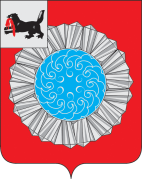 АДМИНИСТРАЦИЯ  МУНИЦИПАЛЬНОГО ОБРАЗОВАНИЯ  СЛЮДЯНСКИЙ РАЙОНПОСТАНОВЛЕНИЕг. Слюдянкаот 13.10.2017г. № 549.О внесении изменений в постановлениеадминистрации муниципального образованияСлюдянский район от 17.04.2012 г. № 423 «Омежведомственной комиссии по профилактике правонарушений при администрации муниципального района»          В целях координации деятельности органов местного самоуправления муниципальных образований Слюдянского района, организаций и граждан в сфере профилактики правонарушений на территории муниципального района, в соответствии с Федеральными законами от 06 октября 2013 года № 131-ФЗ «Об общих принципах организации местного самоуправления в Российской Федерации», от 07 февраля 2011 года  № 3-ФЗ «О полиции», руководствуясь статьями 38, 47 Устава муниципального образования Слюдянский район (новая редакция), зарегистрированного постановлением Губернатора Иркутской области № 303-П от 30 июня 2005 г, регистрационный номер № 14-3,ПОСТАНОВЛЯЮ:Внести изменения в постановление администрации муниципального образования Слюдянский район от 17.04.2012 года № 423 «О межведомственной комиссии по профилактике правонарушений при администрации муниципального района»,  определив новый состав комиссии по профилактике правонарушений (Прилагается).Разместить настоящее постановление на официальном сайте администрации муниципального образования Слюдянский район http://www.sludyanka.ru/ в разделе «Муниципальные правовые акты».Контроль за исполнением настоящего постановления  возложить на вице-мэра, первого заместителя мэра муниципального образования Слюдянский район Азорина Ю.Н.Мэр муниципального образованияСлюдянский район                                                                                          А.Г. ШульцПриложение  к постановлению администрации муниципального образования Слюдянский районот 13.10.2017г. № 549.СОСТАВмежведомственной комиссии по профилактике правонарушений при администрации муниципального районаПредседатель комиссии:Вице-мэр, первый заместитель мэра муниципального образованияСлюдянский район                                                                                             Ю.Н. АзоринАзорин Юрий  Николаевичвице-мэр, первый заместитель мэра муниципального образования Слюдянский район;Заместитель председателя комиссии:Борхолеев Игорь ИгоревичСекретарь комиссии:Кравченко Марина Борисовнаначальник отдела МВД России по Слюдянскому району, подполковник полиции;заведующий сектором отдела нормативно-правового обеспечения  администрации муниципального района;Члены комиссии:Чубаров Александр ГеннадьевичКайсаров Михаил Михайловичпредседатель Думы муниципального образования Слюдянский район;начальник Управления по делам гражданской обороны, чрезвычайным ситуациям и мобилизационной работе администрации муниципального района;Юфа Марина Викторовназаместитель мэра муниципального образования Слюдянский район по социально-культурным вопросам; Маюрова Ольга ЕвгеньевнаАнганзорова Галина ВалентиновнаКузьменкова Ирина ВладимировнаМакотина  Оксана Валерьевнаначальник отдела нормативно-правового отдела администрации муниципального образования Слюдянский район;главный врач областного государственного бюджетного учреждения здравоохранения «Слюдянская районная больница»;начальник отдела по обеспечению деятельности комиссии по делам несовершеннолетних и защите их прав в муниципальном образовании Слюдянский район;начальник отделения по вопросам миграции ОМВД России по Слюдянскому району, майор полиции;Огурцов Андрей АлександровичЛихачев Дмитрий СергеевичВасиленко Ольга Владимировназаместитель начальника полиции по охране общественного порядка отдела МВД России по Слюдянскому району, подполковник полиции;начальник  Слюдянского линейного пункта полиции;региональный специалист областного государственного казенного учреждения «Центр  профилактики наркомании»;Сендзяк Владимир Николаевичглава Слюдянского муниципального образования (городского поселения);Темгеневский Василий Вячеславовичглава Байкальского  муниципального образования (городского поселения);Шарапов Юрий Александровичглава Култукского муниципального образования (городского поселения);Полоротов Андрей Юрьевичглава Утуликского муниципального образования (сельского поселения);Симакова Надежда Ильиничнаглава Портбайкальского  муниципального образования (сельского поселения);Чебоксарова Надежда Григорьевнаглава Быстринского муниципального образования (сельского поселения);Заиграева Любовь Васильевнаглава Новоснежнинского  муниципального образования (сельского поселения);Парфенова Валентина Анатольевнаглава Маритуйского муниципального образования (сельского поселения).